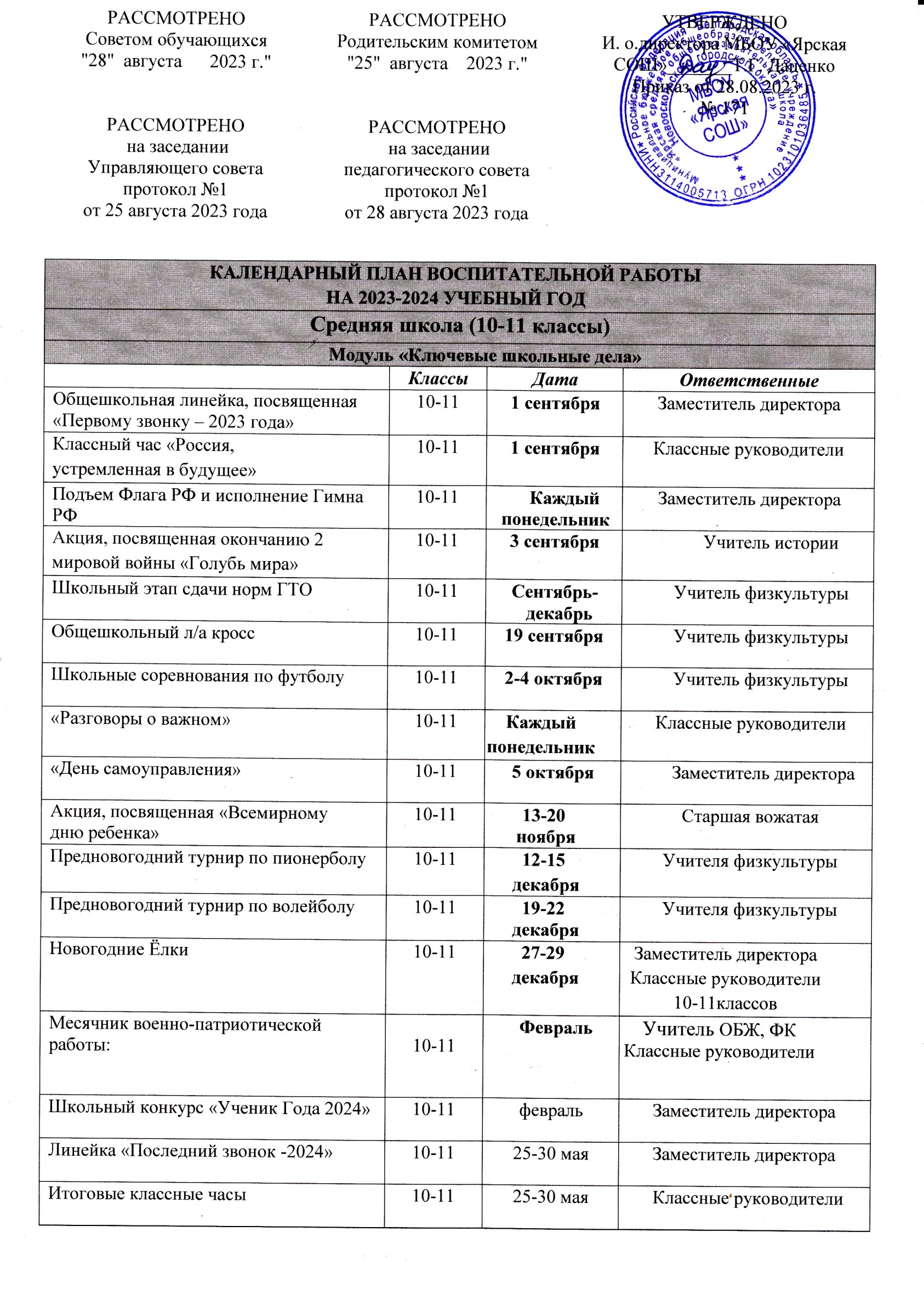 Модуль «Классное руководство»(согласно индивидуальным планам классных руководителей)Модуль «Классное руководство»(согласно индивидуальным планам классных руководителей)Модуль «Классное руководство»(согласно индивидуальным планам классных руководителей)Модуль «Классное руководство»(согласно индивидуальным планам классных руководителей)Заседание МО классных рук-ей10-1130 августа Заместитель директораПланирование воспитательной работы с классов на 2023-2024 учебный год10-11До 15сентябряКлассные руководителиПланирование Индивидуальной работы с учащимися: Активом, «Группой риска»,«ВШК», «ОВЗ»10-11До 15сентябряКлассные руководителиПроведение классных часов,  в соответствии  с годовым Календарём событий ( Даты и темы планируете для своего класса на год!), в том числе:10-111раз в неделюКлассные руководителиТематический классный час у памятника воину-освободителю «День неизвестного солдата»10-113 декабряКл. руководителиИнформационно-тематический классный час «День Героев Отечества»10-119 декабряКл. руководителиКл. часы по предупреждению социальной агрессии и противоправной деятельности, по профилактике экстремизма, радикализма, нигилизма, ксенофобии и др. (Международный день памяти жертв Холокоста 27.01)10-1127 январяКл. руководителиТематический классный час «Битва под Сталинградом»10-112 февраляКл. руководителиЕдиный классный час (с приглашением участников локальных войн, ребят, служащих а армии, «Есть такая профессия – Родину защищать!»10-11февральКл. руководителиИнформационно-тематический классный час, посвящённый воссоединению Крыма с Россией «Крымская весна»10-1118 мартаКл. руководителиГагаринский урок «Космос – это мы», посвящённый Дню космонавтики10-1112 апреляКл. руководителиОрганизация занятости учащихся во внеурочное время в кружках, секциях, клубах и ДОП (Навигатор)10-11До 15СентябряЗаместитель директораКлассные руководителиПроведение социометрии в классе10-11До 15сентябряКлассные руководителиОформление классных уголков10-11До 15сентябряКлассные руководителиПроверка планирования воспитательной10-11с 16 сентябряЗаместитель директораЗаседание МО классных рук-ей10-11ноябрьЗаместитель директораЗаседание МО классных рук-ей10-11мартЗаместитель директораПедсовет по воспитательной работе10-11 мартЗаместитель директораПрогноз летней занятости учащихся10-11АпрельКлассные руководителиСбор информации о кандидатах на стенд«Гордость школы»10-11До 25 маяЗаместитель директора Анализ ВР с классом за уч. год10-11До 10 июняКлассные руководителиОрганизация летней занятости учащихся10-11Май-июньКлассные руководителиВнешкольные мероприятияВнешкольные мероприятияВнешкольные мероприятияВнешкольные мероприятияВнешкольные тематические мероприятия  курсам, модулям воспитательной направленности, организуемые педагогами по изучаемым в образовательной организации учебным предметам10-11В течение годаКлассные руководителиУчителя-предметникиЭкскурсии, походы выходного дня, организуемые в классах классными руководителями, в том числе совместно с родителями (законными представителями)10-11В течение годаКлассные руководителиМодуль "Социальное партнерство"Модуль "Социальное партнерство"Модуль "Социальное партнерство"Модуль "Социальное партнерство"Участие представителей организаций-партнеров, в том числе в соответствии с договорами о сотрудничестве, в проведении отдельных мероприятий в рамках рабочей программы воспитания и календарного плана воспитательной работы10-11В течение годаЗаместитель директораСтаршая вожатаяУчастие представителей организаций-партнеров в проведении отдельных уроков, внеурочных занятий, внешкольных мероприятий соответствующей тематической направленности.10-11В течение годаЗаместитель директораСтаршая вожатаяМодуль «Внеурочная деятельность и дополнительное образование»(согласно утвержденному расписанию внеурочной деятельности и дополнительного образования)Модуль «Внеурочная деятельность и дополнительное образование»(согласно утвержденному расписанию внеурочной деятельности и дополнительного образования)Модуль «Внеурочная деятельность и дополнительное образование»(согласно утвержденному расписанию внеурочной деятельности и дополнительного образования)Модуль «Внеурочная деятельность и дополнительное образование»(согласно утвержденному расписанию внеурочной деятельности и дополнительного образования)Модуль «Внеурочная деятельность и дополнительное образование»(согласно утвержденному расписанию внеурочной деятельности и дополнительного образования)Название курса внеурочной деятельностиКлассКол-во часов в неделюРуководительРуководитель«Разговоры о важном»10-111Классные руководителиКлассные руководители«Россия - мои горизонты»6-91Классные руководителиКлассные руководителиВнеурочные занятия согласно плану ВДМодуль «Урочная деятельность»Модуль «Урочная деятельность»Модуль «Урочная деятельность»Модуль «Урочная деятельность»Модуль «Урочная деятельность»(согласно индивидуальным планам работы учителей-предметников)(согласно индивидуальным планам работы учителей-предметников)(согласно индивидуальным планам работы учителей-предметников)(согласно индивидуальным планам работы учителей-предметников)(согласно индивидуальным планам работы учителей-предметников)Модуль «Взаимодействие с родителями (законными представителями)»Модуль «Взаимодействие с родителями (законными представителями)»Модуль «Взаимодействие с родителями (законными представителями)»Модуль «Взаимодействие с родителями (законными представителями)»Модуль «Взаимодействие с родителями (законными представителями)»Дела, события, мероприятияКлассыДатаДатаОтветственныеЗаседания Родительских комитетов классов10-11В течение учебногогодаВ течение учебногогодаПредседатели родительских комитетовВзаимодействие с социально-психологической службой школы10-11Сентябрь - майСентябрь - майсоциальный педагог, заместитель директора Родительские собрания Даты и темы планируете для своего класса на год !10-111 раз в четверть1 раз в четвертьКлассные руководителиРаздел «Информация для родителей» на сайте школы: по социальным вопросам, профориентации, безопасности, психологического благополучия,профилактики вредных привычек и правонарушений и т.д.10-11В течение годаВ течение годаЗаместитель директораКлассные руководителиИндивидуальная работа с семьями: в трудной жизненной ситуации, малообеспеченными и многодетными, «Группы риска»10-11В течение годаВ течение годаКлассные руководители социальный педагогРабота с родителями по организации горячего питания10-11Сентябрь - майСентябрь - майКлассные руководителиМониторинг удовлетворённостиобразовательным и воспитательным процессом10-11В течение годаВ течение годаАдминистрация школы, педагог-психологМодуль «Детские общественные объединения»Модуль «Детские общественные объединения»Модуль «Детские общественные объединения»Модуль «Детские общественные объединения»Дела, события, мероприятияКлассДатаОтветственныеДни единых действий РДДМ10-11По плануРДДМАктив РДДМДни единых действий РДДМ10-11По плануРДДМАктив РДДМУчастие в Проекте «Большая перемена»10-11По плану РДДМКлассные руководители Всероссийская акция «Кросс наций»10-1116 сентябряУчитель физкультурыУчастие Юнармейцев в патриотических мероприятиях10-11В течение годаСтаршая вожатаяУчастие во Всероссийских проектах по активностям РДДМ - https://xn--90acagbhgpca7c8c7f.xn--p1ai/projects10-11По плану РДДМКлассные руководителиУчастие в благотворительных акциях10-11В течение годаКлассные руководителиУчастие в проекте «Добро не уходит на каникулы»10-11По плану РДДМКлассные руководителиОтряд волонтёровБлагоустройство памятников, могил погибших воинов, участие в патриотических акциях10-11В течение годаЗаместитель директораОтряд волонтёровМодуль «Самоуправление»Модуль «Самоуправление»Модуль «Самоуправление»Модуль «Самоуправление»ДелаКлассДатаОтветственныеОрганизация дежурства по классу, школе, школьной столовой10-11В течение годаАктив классаСовет Актива РДДМ10-111 раз в месяцСтаршая вожатаяУчастие во Всероссийских, Региональных, муниципальных проектах, Акциях, мероприятиях10-11По плану РДДМАктив РДДМСтаршая вожатаяМодуль «Профилактика и безопасность»Модуль «Профилактика и безопасность»Модуль «Профилактика и безопасность»Модуль «Профилактика и безопасность»Дела, события, мероприятияКлассыДатаОтветственныеБеседы о правилах ПДД, ППБ, правилах поведения учащихся в школе, общественных местах. Вводные инструктажи.10-112-10сентябряКлассные руководителиУчебная эвакуация10-11Начало сентябряДиректорклассные руководители«15 минут о безопасности»10-111 раз в месяцКлассные руководителиПрофилактическая акция «Здоровье - твое богатство!»10-11ОктябрьЗаместитель директораСоциальный педагогСовет профилактики правонарушений10-111 раз в месяцЗаместитель директора  Социальный педагогБеседы по безопасности учащихся в период осенних каникул10-11Конец 1 четвериКлассные руководителиБеседы по пожарной безопасности, правилах безопасности на водоемах в зимний период, поведение на школьных Елках.10-11Конец2 четвертиКлассные руководителиЕдиный день профилактики10-11Декабрь, мартЗаместитель директора  Социальный педагогБеседы с учащимися по правилам безопасности в период весенних каникул и «Осторожно, гололед».10-11Конец2 модуляКлассные руководителиПравила безопасного поведения на летних каникулах. Инструктажи по ПДД, ППБ, поведение на ж/д транспорте, на водоемах в летний период и т.п.10-11Конец3 триместраКлассные руководителиМодуль «Организация предметно-эстетической среды»Модуль «Организация предметно-эстетической среды»Модуль «Организация предметно-эстетической среды»Модуль «Организация предметно-эстетической среды»Дела, события, мероприятияКлассыДатаОтветственныеПроведение церемоний поднятия (выноса,спуска) государственного флага Российской Федерации;10-11еженедельноСтаршая вожатая, Знаменная группаОбновление стенда «Гордость школы»10-11До 1 октябряЗаместитель директораОформление классных уголков10-11До 15сентябряКлассные руководителиТематические выставки в школьной библиотеке10-11В течение уч. годаПе5дагог-библиотекарьТематические выставки плакатов и рисунков к  Празднику Осени,  к Дню Матери, 23 февраля, 8 Марта, 9 мая10-11В течение уч. годаСтаршая вожатая, классные руководителиВыставка Новогодних плакатов, формат А210-11с 1 декабряСтаршая вожатаяНовогоднее оформление кабинетов10-11с 10 декабряКлассные руководителиВыставка информационного плаката «Герои нашего времени», формат А310-11С 15 январяСтаршая вожатаяВыставка фотоколлажей «МЫ – в «Движении первых!»», формат А310-11С 26 февраляСтаршая вожатаяВыставка плакатов «Мы помним- Великие сражения ВОВ», формат А310-11С 4 апреляСтаршая вожатаяМодуль «Школьные медиа»Модуль «Школьные медиа»Модуль «Школьные медиа»Модуль «Школьные медиа»Дела, события, мероприятияКлассыДатаОтветственныеПубликации новостей в школьном аккаунте вТелеграмм10-11КаждуюнеделюЗаместитель директораПубликации новостей в школьном аккаунте вВК10-11КаждуюнеделюУчитель информатикиФоторепортажи с школьных мероприятий10-11В течениегодаСтаршая вожатаяВыпуск газеты «Переменка»10-111 раз в месяцстаршая вожатаяПодготовка ведущих школьных мероприятий10-11В течениегодаЗаместитель директораМодуль «Профориентация»Модуль «Профориентация»Модуль «Профориентация»Модуль «Профориентация»Дела, события, мероприятияКлассДатаОтветственныеУчастие в Днях открытых дверей учебных заведений региона11В течении годаКлассные руководителиПросмотр видео-уроков на сайте«Проектория» https://proektoria.online/10-11Раз в месяцКлассные руководителиПроектная деятельность10-11В течение годаУчителя-предметникиТематические экскурсии на предприятия поселка, округа, области10-11В течении годаКлассные руководителиЗанятия по  профминимуму в рамках проекта «Билет в будущее» (внеурочная деятельность «Россия – мои горизонты»  и урочная деятельность, производственные практики, занятия в профильном классе)10-11По отдельному плануЗаместитель директораКлассные руководителиОрганизация летней занятости обучающихся 10-11В течение летаДиректор, классные руководителиМодуль «Организация летнего отдыха»Модуль «Организация летнего отдыха»Модуль «Организация летнего отдыха»Модуль «Организация летнего отдыха»Организация деятельности лагеря труда и отдыха «Юность» (для подростков 14-16 лет)10-11июньНачальник лагеря, заместитель директора, классные руководителиЭкскурсии, походы по родному краю10-11Май-июньКлассные руководители, физрук-экскурсионные поездки по туристическим маршрутам после окончания учебного года;-выездные экскурсии в музеи,  на предприятия; в культурные объекты.10-11Май-июнь (по отдельному плану)Классные руководители совместно с родителями